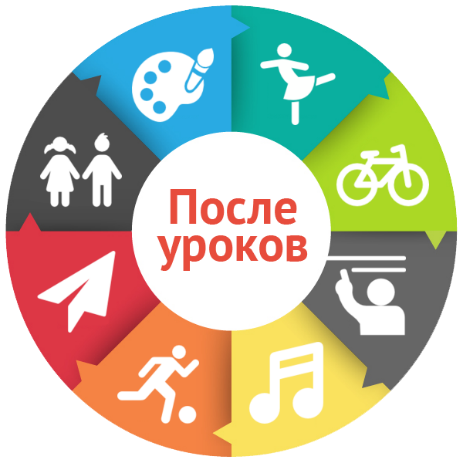 Как заинтересовать и привлечь? ИлиКак наполнить детское объединение обучающимися? Извечный вопрос родителей: «Куда, в какое детское объединение (кружок, секцию) отдать ребенка?» А вопрос педагога дополнительного образования: «Как набрать, где взять обучающихся?»Приглашаем к разговору, возможно даже к дискуссии.На наш взгляд, наиболее остро вопрос наполнения детского объединения стоит в сельской местности. Несмотря на то, что все жители друг друга знают, общаются. Зачастую даже на порядок чаще, чем в городе -  многие родители просто не знают, что большинство детских объединений не требуют оплаты, так как являются государственной программой.Предлагаю обсудить и ответить на важные на наш взгляд вопросы Как и чем привлечь ребенка?  Как наполнить детское объединение обучающимися?Для многих ответ очевиден: интернет, реклама, объявления, плакаты. Но, в большинстве случаев это не срабатывает. И как не банально это звучит, мы решили: «просто поговорить»  И начали «наш разговор» с опроса наших сотрудников. Предложили заполнить анкету, где они выступили в роли родителя или педагога. Бланк анкеты прилагается. Что из этого получилось, читайте в следующей публикации. А за это время, у Вас есть возможность, провести анкетирование и в своем учреждении, поверьте, это того стоит. Итоги анкетирования нас приятно удивили.                                                      Коллектив ГБОУ РК ДОЦ «Сокол»